Presse- und Medienspiegel zur Pressekonferenz des BVdO am 19.11.2018„Smartphone-Nacken und SMS-Daumen“ORF-TV-BeiträgeZIB 100, Montag 19.11.2018 17.00 UhrWien heute, Montag 19.11. 19.00 UhrDaheim in Österreich, Dienstag 20.11. 17.30 Uhr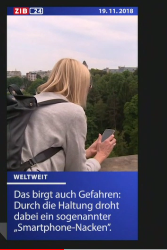 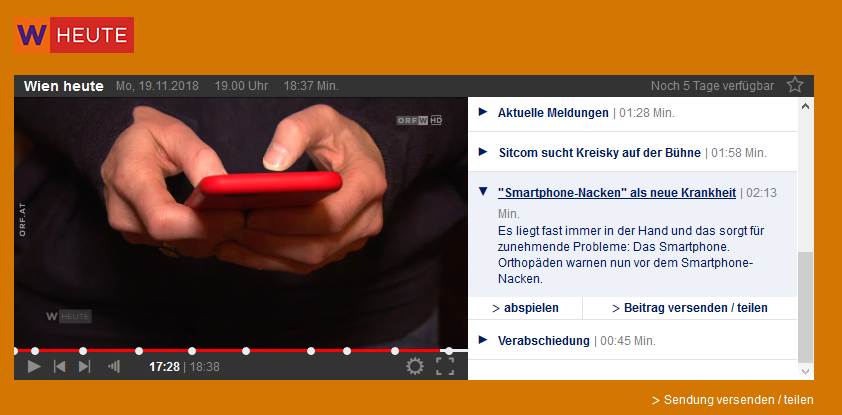 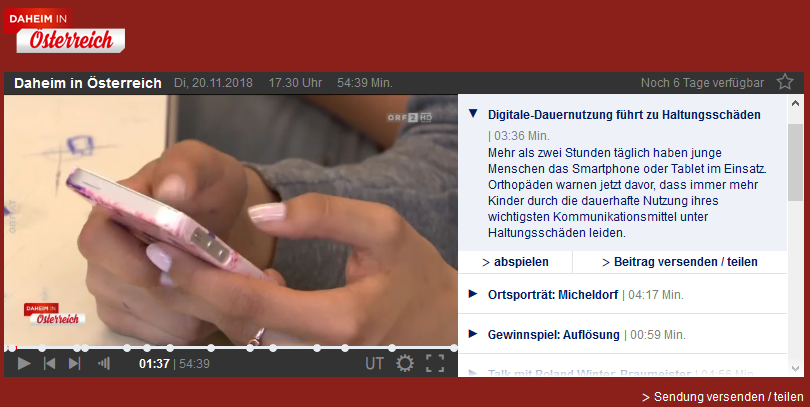 ORF onlinehttps://wien.orf.at/news/stories/2948240/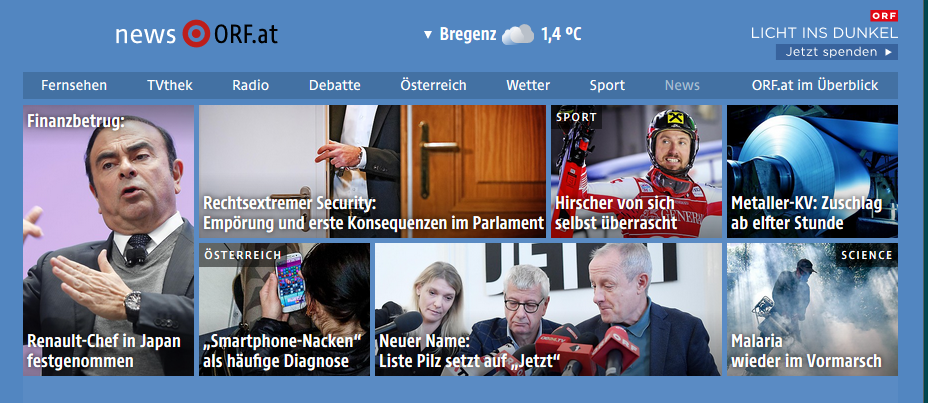 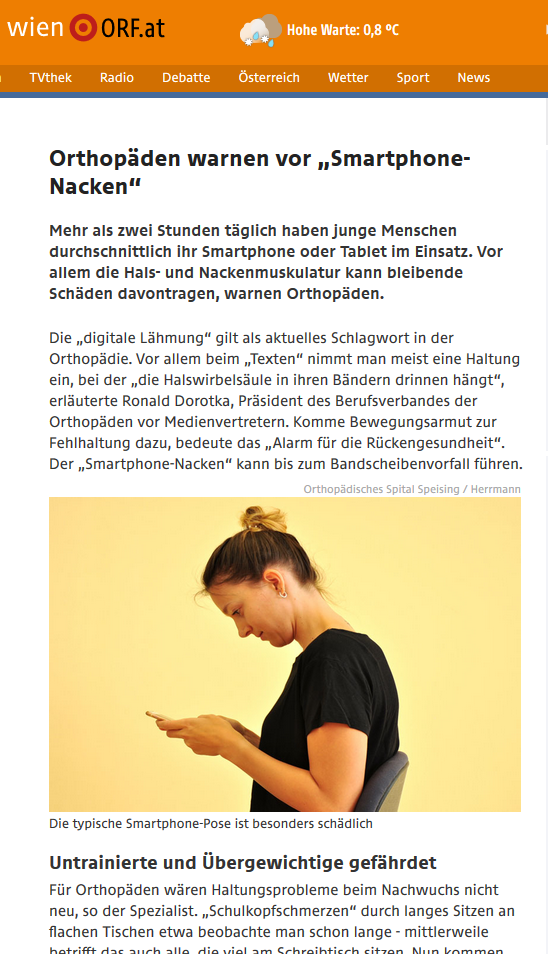 Kurier-TV und onlinehttps://kurier.at/gesund/orthopaede-ueber-smartphone-nacken-es-gibt-keine-perfekte-haltung/400329069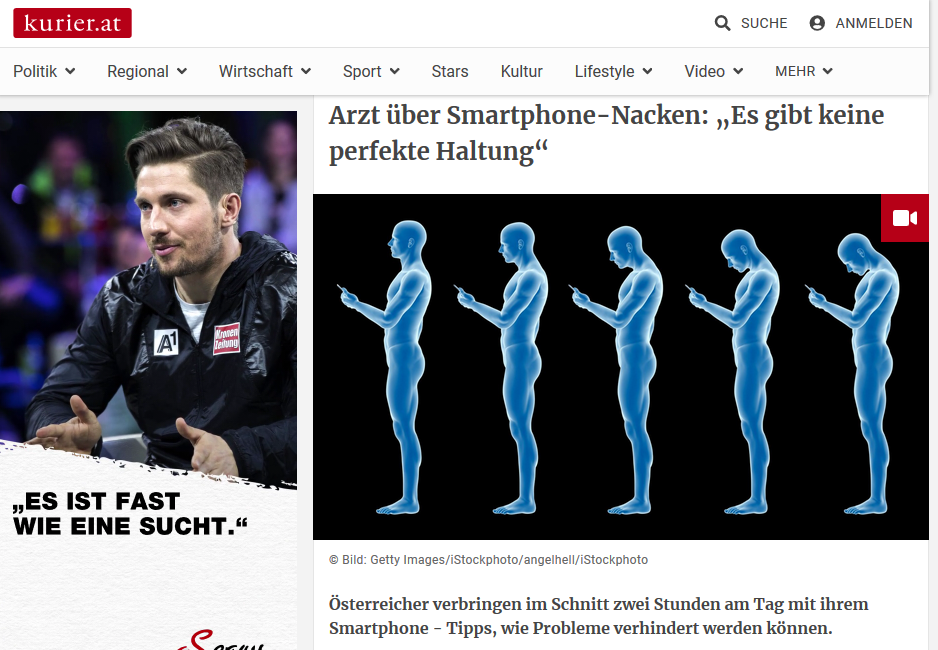 Printmedien und online (Auswahl)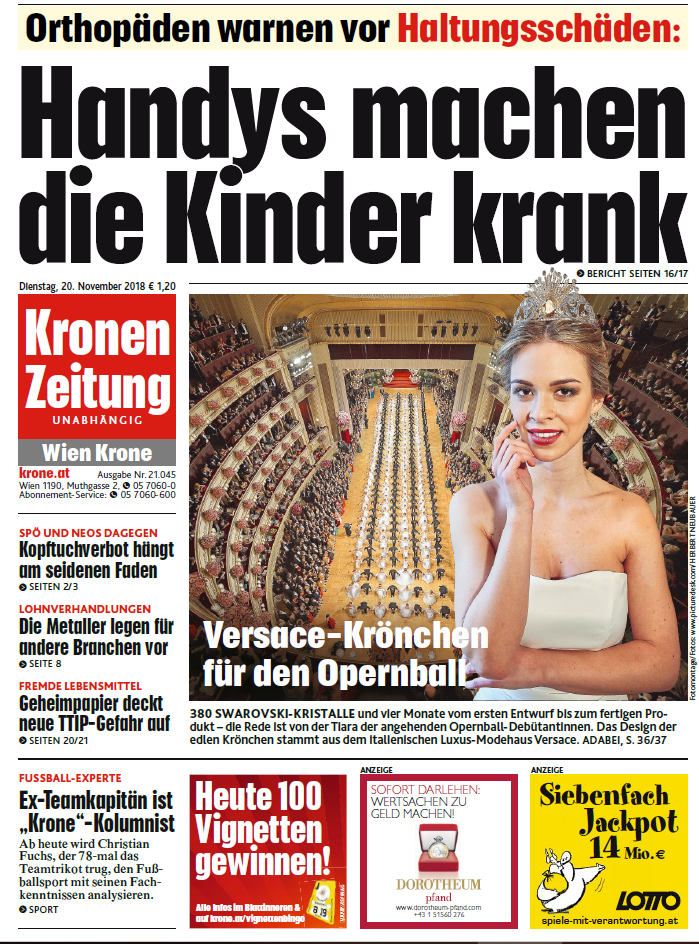 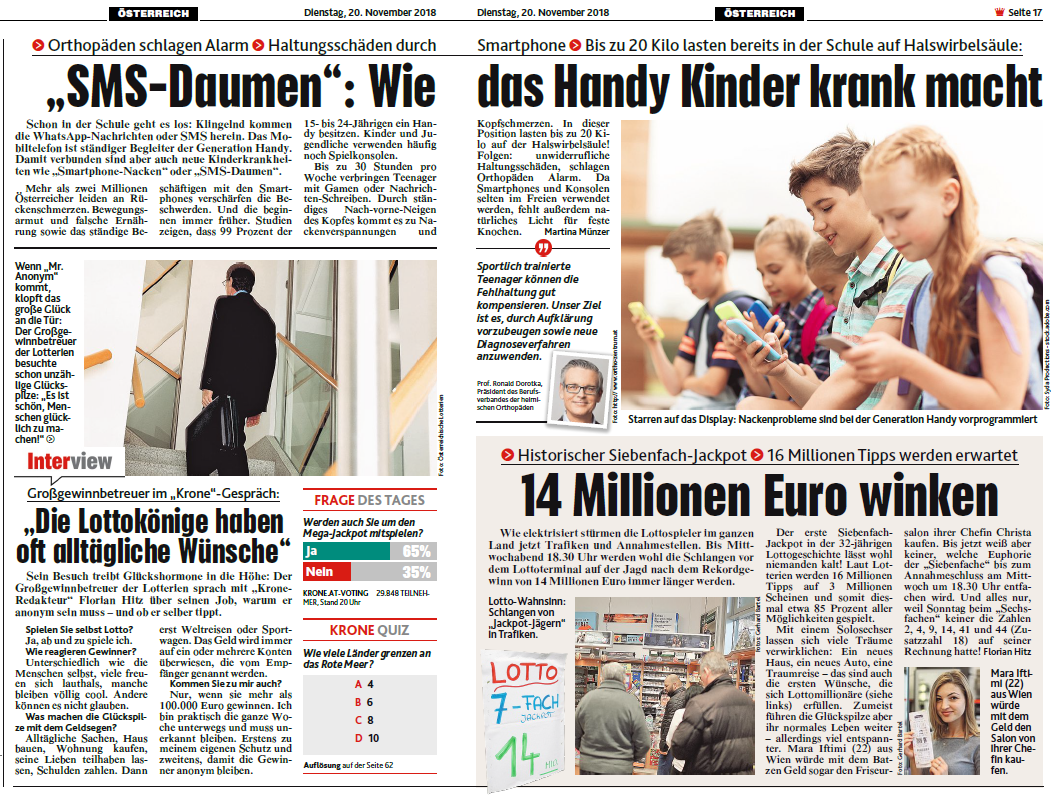 https://diepresse.com/home/techscience/5532449/Orthopaeden-warnen-vor-SmartphoneNacken-und-SMSDaumenhttps://www.kleinezeitung.at/service/newsticker/5532460/Orthopaeden-warnen-vor-SmartphoneNacken-und-SMSDaumenhttps://www.nachrichten.at/nachrichten/gesundheit/Jetzt-haben-auch-schon-Junge-massive-Rueckenprobleme;art114,3067680https://www.sn.at/leben/gesundheit/orthopaeden-warnen-vor-smartphone-nacken-und-sms-daumen-61138879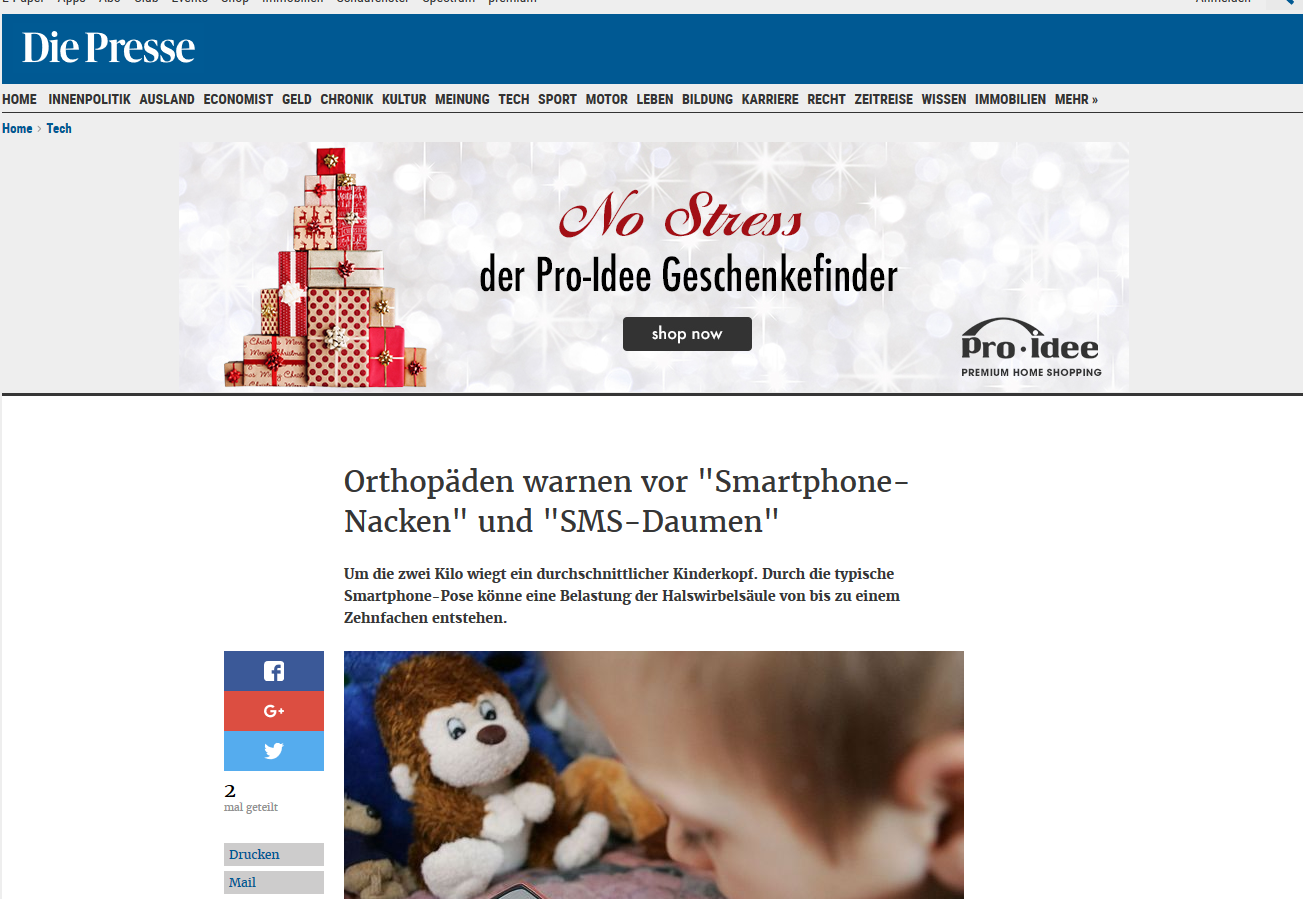 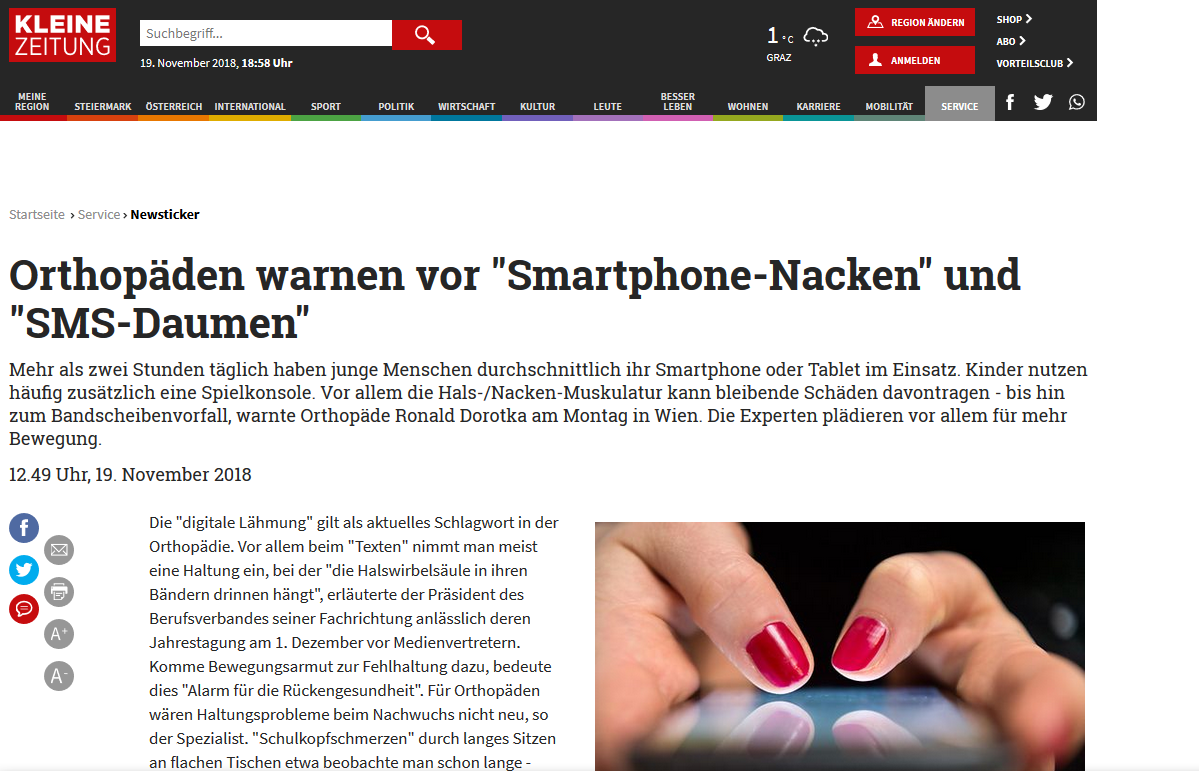 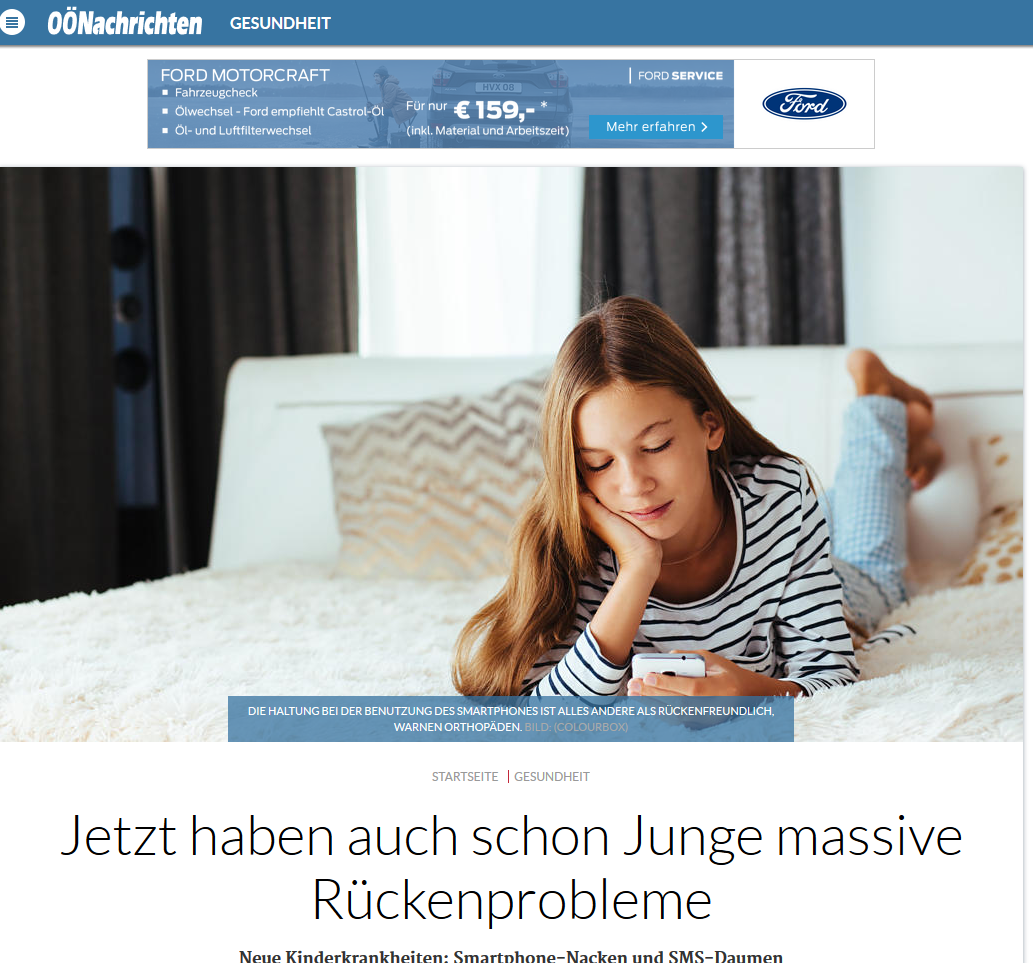 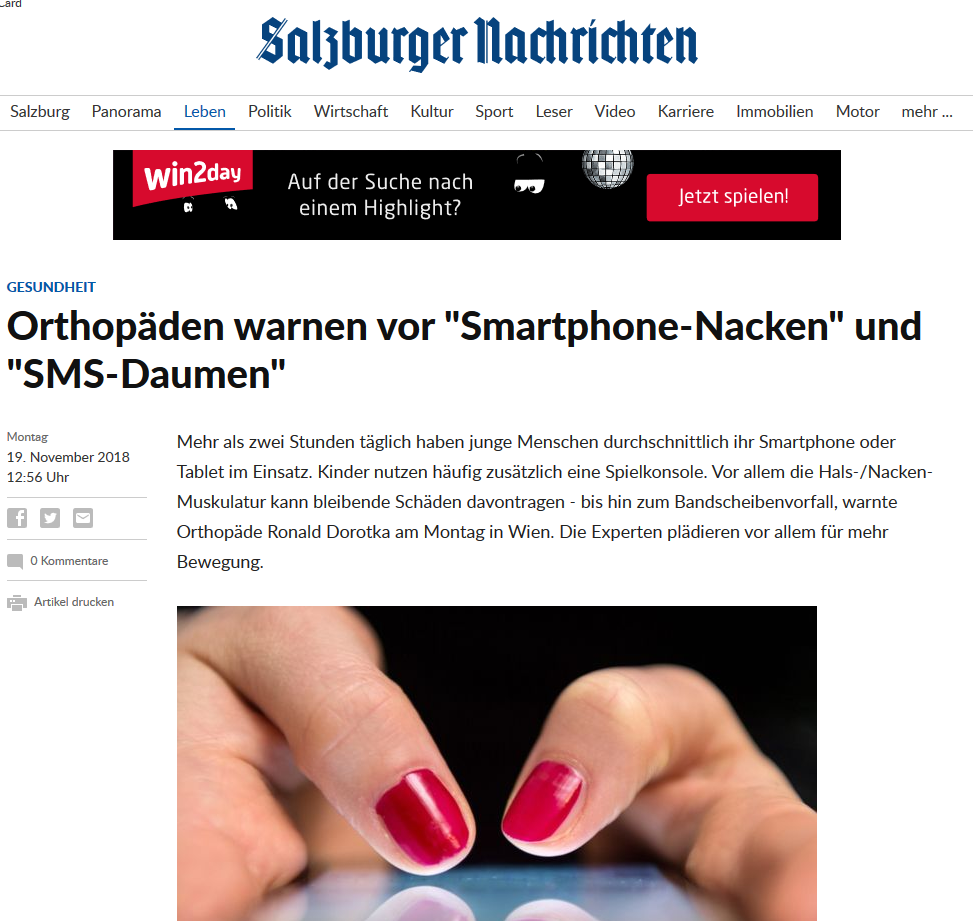 